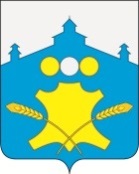 Земское собраниеБольшемурашкинского муниципального района Нижегородской области Р Е Ш Е Н И Е          20.10.2016 г.                                                                               №  66                                                                                                                                                                                                                                                                                                                                                                                                                                                                                                                                                                                                                                                                                                                                                                                                                                                                                                                                                                                                                                                                                                                                                                                                                                                                                                                                                                                                                                                                                                                                                                                                                                                                                                                                                                                                                                                                                                                                                                                                                                                                                                                                                                                                                                                                                                              О внесении изменений в Положение «О порядке присвоения классных   чинов  муниципальным служащим  Большемурашкинского муниципального района Нижегородской области»В соответствии с Законом Нижегородской области от 3 августа 2007 года       № 99-З «О муниципальной службе в Нижегородской области», решением Земского собрания от 27.10.2015 года № 59 «О внесении изменений в решение Земского собрания от 13 ноября 2007 года № 99 «Об оплате труда лиц,замещающих муниципальные должности и должности муниципальной службы Большемурашкинского муниципального района» Земское собрание        р е ш и л о:Внести изменения в Положение «О порядке присвоения классных  чинов  муниципальным служащим  Большемурашкинского муниципального района Нижегородской области», утвержденного решением Земского собрания от 22.09.2009г № 55 (в редакции от 21.02.2013г. № 06, от 26.03.2015 № 16) (далее – Положение):Пункт 2.2. раздела 2 Положения изложить в следующей редакции:«2.2. Классные чины муниципальных служащих  указывают на соответствие уровня профессиональной подготовки муниципальных служащих квалификационным требованиям, для замещения муниципальных должностей муниципальной службы соответствующих групп и присваиваются муниципальным служащим по результатам квалификационного экзамена.»Пункт 2.3 Положения исключить.Пункт 4.2. Положения изложить в следующей редакции:«4.2. Муниципальным служащим, замещающим должности муниципальной службы, относящиеся к главной, ведущей, старшей и младшей группам должностей муниципальной службы, классные чины присваиваются после сдачи ими квалификационного экзамена.         Муниципальным служащим, замещающим должности муниципальной службы, относящиеся к высшей группе должностей муниципальной службы, классные чины присваиваются после сдачи ими квалификационного экзамена, если решение о сдаче квалификационного экзамена этими муниципальными служащими принято представителем нанимателя (работодателем) и оформлено соответствующим муниципальным правовым актом, правовым актом представителя нанимателя (работодателя).       Муниципальным служащим, замещающим должности помощников (советников), классные чины присваиваются после сдачи ими квалификационного экзамена, если решение о сдаче квалификационного экзамена этими муниципальными служащими принято представителем нанимателя (работодателем), но не ранее шести месяцев со дня назначения на должность, и оформлено соответствующим муниципальным правовым актом, правовым актом представителя нанимателя (работодателя).Дополнить Положение пунктом 4.21 следующего содержания:«4.21       Муниципальному  служащему,  замещающему  должность  главы  администрации района по контракту, с первого дня назначения присваивается классный чин:- действительный муниципальный советник 3 класса - муниципальному служащему, замещающему по контракту должность главы администрации муниципального района;      Классный чин 2 и 1 класса присваивается муниципальному служащему, замещающему должность главы администрации района по контракту, по истечении срока пребывания в предыдущем классном чине.    При наличии у муниципального служащего, назначаемого на должность главы администрации района по контракту, более высокого классного чина муниципального служащего ему с первого дня назначения устанавливается оклад за имеющийся классный чин.При наличии у муниципального служащего, назначаемого на должность главы  администрации района по контракту, классного чина государственной гражданской службы ему с первого дня назначения устанавливается соответствие классного чина государственной гражданской службы классному чину муниципального служащего в соответствии с приложением 6 к Закону Нижегородской области от 3 августа 2007 года       № 99-З «О муниципальной службе в Нижегородской области».    Решение о присвоении классного чина муниципальному служащему, назначаемому на должность главы администрации района по контракту, принимается решением Земского собрания Большемурашкинского муниципального района и оформляется соответствующим правовым актом.»В пункте  5.1 Положения слова «главой администрации для муниципальных служащих администрации» читать «представителем нанимателя (работодателем) для муниципальных служащих администрации» далее по тексту. В пункте 6.2 Положения слова «главы администрации» читать «представителем нанимателя (работодателем)».В пункте 6.4 Положения слово «руководителя» исключить. В пункте 6.4 Положения после слов «местного самоуправления». дополнить словами «либо актом представителя нанимателя»  далее по тексту.     1.9.  В пункте 6.5. Положения  слова «квалификационный разряд» читать «квалификационного экзамена».      1.10. Таблицу в пункте 7.1 раздела 7 Положения изложить в следующей редакции:      2.Приложение 2 «Экзаменационный лист муниципального служащего» к Положению читать в  прилагаемой новой редакции .           3.Дополнить Положение  приложением  4  «Отзыв об уровне знаний, навыков и умений (профессиональном уровне) муниципального служащего, представляемого к сдаче квалификационного экзамена, и о возможности присвоения ему классного чина» (прилагается).     4.  Настоящее решение вступает в силу со дня его официального опубликования  в районной газете "Знамя" и подлежит размещению на официальном сайте администрации Большемурашкинского муниципального района в информационно-телекоммуникационной  сети Интернет.     5. Контроль за исполнением настоящего решения возложить на постоянную комиссию Земского собрания Большемурашкинского муниципального района по местному самоуправлению и общественным связям (председатель Л.Ю. Лесникова).Глава местного самоуправления,председатель Земского собрания	                                 С.И.БобровскихПриложение 2к Положению «О порядке присвоения классных чинов муниципальным служащим  Большемурашкинского муниципального района Нижегородской области»Экзаменационный лист муниципального служащего1. Фамилия, имя, отчество _____________________________________________________2. Год, число и месяц рождения __________________________________________________3. Сведения о профессиональном образовании, наличии ученой степени, ученогозвания _______________________________________________________________________                      (когда и какую образовательную организацию окончил, _____________________________________________________________________________                                            квалификация по образованию,_____________________________________________________________________________                                     ученая степень, ученое звание)4.  Сведения  о дополнительном профессиональном образовании,  _____________________________________________________________________________               (документы о квалификации, подтверждающие повышение или присвоение___________________________________________________________________________          квалификации по результатам дополнительного  профессионального образования_____________________________________________________________________________(удостоверение о повышении квалификации, диплом о профессиональной подготовке))5.   Замещаемая   должность   муниципальной   службы   на  день  проведенияквалификационного   экзамена   и   дата   назначения   на   эту   должность_________________________________________________________________________________________________________________________________________________________________________________________________________________________________6. Стаж муниципальной службы ________________________________________________7. Общий трудовой стаж _______________________________________________________8. Классный чин (квалификационный разряд) _______________________________________________________________________________________________________________                           (наименование и дата его присвоения)9.   Вопросы   к   муниципальному   служащему   и  краткие  ответы  на  них____________________________________________________________________________________________________________________________________________________________________________________________________________________________________________________________________________________________________________10.   Замечания  и  предложения,  высказанные  конкурсной  (аттестационной,квалификационной) комиссией_________________________________________________________________________________________________________________________________________________________________________________________________________________________________11. Предложения, высказанные муниципальным служащим ________________________________________________________________________________________________________________________________________________________________________________________________________________________________________________________12.   Оценка   знаний,   навыков   и   умений   (профессионального  уровня)муниципального   служащего   по   результатам   квалификационного  экзамена_________________________________________________________________________________________________________________________________________________________________________________________________________________________________  (признать, что муниципальный служащий сдал квалификационный экзамен, и      рекомендовать его для присвоения классного чина; признать, что         муниципальный служащий не сдал квалификационный экзамен)13.  Количественный  состав  конкурсной  (аттестационной, квалификационной)комиссии ___________________________________.На  заседании  присутствовало __________ членов конкурсной (аттестационной,квалификационной) комиссии.Количество голосов за _____, против _____.14. Примечания __________________________________________________________________________________________________________________________________________________________________________________________________________________Председатель конкурсной(аттестационной, квалификационной)комиссии                                                               (подпись)              (расшифровка подписи)Заместитель председателя конкурсной(аттестационной,   квалификационной)комиссии                                                               (подпись)               (расшифровка подписи)Секретарь конкурсной(аттестационной, квалификационной)комиссии                                                               (подпись)               (расшифровка подписи)Члены конкурсной (аттестационной,квалификационной) комиссии                             (подпись)              (расшифровка подписи)                                                                                 (подпись)              (расшифровка подписи)Дата проведения квалификационного экзамена____________________________________________С экзаменационным листом ознакомился ______________________________________                                                                        (подпись муниципального служащего, дата)(место для печатиоргана местного самоуправлениямуниципального образования) Приложение 4к Положению «О порядке присвоения классных чинов муниципальным служащим  Большемурашкинского муниципального района Нижегородской области»Отзывоб уровне знаний, навыков и умений (профессиональном уровне)муниципального служащего, представляемого к сдаче квалификационногоэкзамена, и о возможности присвоения ему классного чина1. Фамилия, имя, отчество ___________________________________________________________2. Год, число и месяц рождения _______________________________________________________3.  Сведения   о   профессиональном  образовании,  наличии  ученой степени, ученого звания __________________________________________________________________________________             (когда и какую образовательную организацию окончил,__________________________________________________________________________________   специальность и квалификация, ученая степень, ученое звание)                   4.  Сведения  о профессиональной переподготовке, повышении квалификации илистажировке __________________________________________________________________________________________________________________________________________________________         (документы о профессиональной  переподготовке, повышении квалификации или стажировке)5.   Замещаемая   должность   муниципальной   службы   на  день  проведенияквалификационного   экзамена   и   дата   назначения   на   эту   должность____________________________________________________________________________________________________________________________________________________________________ 6. Стаж муниципальной службы ____________________________________________________________________________________________________________________________________________________________________7. Общий трудовой стаж _____________________________________________________________8. Классный чин ____________________________________________________________________9. Решается вопрос о возможности присвоения классного чина __________________________________________________________________________________10. Перечень основных вопросов (документов), в решении (разработке) которыхмуниципальный служащий принимал участие ____________________________________________________________________________________________________________________________________________________________________11.   Мотивированная  оценка  профессиональных,  личностных    качеств    ирезультатов  профессиональной служебной деятельности муниципального служащегои возможности присвоения ему классного чина ____________________________________________________________________________________________________________________________________________________________________Наименование должностинепосредственного руководителямуниципального  служащего      _________________________________________________                               				(подпись, расшифровка подписи)"__" ________________ 20_ г.С отзывом ознакомлен(а)             ________________________________________________                                                       (фамилия, инициалы и подпись аттестуемого, дата ознакомления)Классный чинРазмер оклада за классный чинДействительный муниципальный советник 1 классаДействительный муниципальный советник 2 классаДействительный муниципальный советник 3 класса808971766393Муниципальный советник 1 классаМуниципальный советник 2 классаМуниципальный советник 3 класса600252184435Советник муниципальной службы 1 классаСоветник муниципальной службы 2 классаСоветник муниципальной службы 3 класса430640453392Референт муниципальной службы 1 классаРеферент муниципальной службы 2 классаРеферент муниципальной службы 3 класса234920881826Секретарь муниципальной службы 1 классаСекретарь муниципальной службы 2 классаСекретарь муниципальной службы 3 класса169715651305